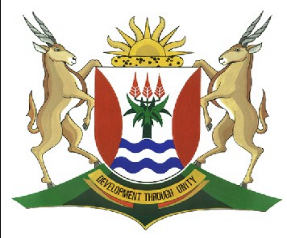 Province of theEASTERN CAPEDIRECTORATE SENIOR CURRICULUM MANAGEMENT (SEN-FET)HOME SCHOOLING SELF-STUDY WORKSHEETPoints to note: Concord is also called agreement. This means that the words in a sentence must match or agree with one another.The subject and verb must agree in number and person.There should also be an agreement between nouns and pronouns.Subject and verb agreement in number and personTo decide whether the verb should be singular or plural:Find the subject.Decide whether it is singular or plural.Match the verb to the subject.The subject may consist of a group of words.A common example is the collective noun, which refers to the group as a single unit. An example: The choir of singers has remained behind for practice today. – [The subject is the choir not the singers.]My father and mother are flying to America. [The subject is my father and mother.]The subject may govern more than one verb.All these verbs must agree with the subject.Taiba supports his mother financially and is tolerant of the harsh working conditions.[The subject is singular; therefore, all the verbs are singular.]Take note of the Concord in the following passage:A team of young players has decided on a trip to the Wild Coast. Thami and I have been to help in the preparations. Neither of us is worried about this task. On behalf of Thami and me, I would like to thank the team for its confidence in us. The cost of the items to be paid for is expensive. Every girl is looking forward to this journey with her teammates. All the girls are expected to do their best and enjoy themselves. One has to ensure that one’s kit is clean and ready for the trip. [One is always followed by one / one’s]Each of these is also regarded as a single unit:Steak and kidney pie is…Bread and butter wasFish and chips is…Toast and butter is…The black and white cow is…N.B: Some nouns look plural but have a singular meaning and take singular verbs, e.g. news, tidings, means(income), innings (one innings), whereabouts (his whereabouts is…) When subjects are joined by as well as and by equivalents like together with, including, etc., the verb agrees with the one that stands first. Example: Harry as well as his sisters (was, were) invited. = was invited – agreeing with Harry, singularA fraction of a singular noun is singular; but a fraction of a plural noun is plural. Example: Two-thirds of the farm (is, are) under water. = isTwo-thirds of the animals (is, are) on that hill. = are
                                 Province of theEASTERN CAPEEDUCATIONDIRECTORATE SENIOR CURRICULUM MANAGEMENT (SEN-FET)HOME SCHOOLING SELF-STUDY WORKSHEET ANSWER SHEETActivity 1Choose the correct verb from the pair given in brackets.The Board of directors (do, does) not always publish its resolutions.His pyjamas (has, have) a tear in the left leg.A pair of pliers (was, were) stolen. The pliers (was, were) lying on the woodwork- bench.Neither he nor they (is, are) going.Bacon and eggs (is, are) her favourite.The dog together with its puppies (enjoys, enjoy) every meal.Not only I but also they (am, are) reading.The news (was, were) so bad that she swooned.The greater part of those weeks (was, were) spent in bed.One must be serious about (his, one’s) life and steer (himself, oneself) in the direction towards success.Everybody should study (his, their) books.Three hours’ play (was, were) too much for Uncle Leonard. Selby and I (knows, know) the answer.Our family (values, value) customs and traditions.MemorandumDoes √Have √ Was √Were √Are √Is √Enjoys √Are √WasWas √One’s √ …oneself √His √Was √Know √Values √ SUBJECTENGLISH FALGRADE11DATE07/07/2020TOPICConcord (Agreement)TERM 1 REVISION(Please tick)TERM 2 CONTENT(Please tick)TIME ALLOCATION40 MINUTESTIPS TO KEEP HEALTHY1.  WASH YOUR HANDS thoroughly with soap and water for at least 20 seconds.  Alternatively, use hand sanitizer with an alcohol content of at least 60%.2.  PRACTISE SOCIAL DISTANCING – keep a distance of 1m away from other people.3.  PRACTISE GOOD RESPIRATORY HYGIENE:  cough or sneeze into your elbow or tissue and dispose of the tissue immediately after use.4.  TRY NOT TO TOUCH YOUR FACE.  The virus can be transferred from your hands to your nose, mouth and eyes. It can then enter your body and make you sick. 5.  STAY AT HOME. TIPS TO KEEP HEALTHY1.  WASH YOUR HANDS thoroughly with soap and water for at least 20 seconds.  Alternatively, use hand sanitizer with an alcohol content of at least 60%.2.  PRACTISE SOCIAL DISTANCING – keep a distance of 1m away from other people.3.  PRACTISE GOOD RESPIRATORY HYGIENE:  cough or sneeze into your elbow or tissue and dispose of the tissue immediately after use.4.  TRY NOT TO TOUCH YOUR FACE.  The virus can be transferred from your hands to your nose, mouth and eyes. It can then enter your body and make you sick. 5.  STAY AT HOME. TIPS TO KEEP HEALTHY1.  WASH YOUR HANDS thoroughly with soap and water for at least 20 seconds.  Alternatively, use hand sanitizer with an alcohol content of at least 60%.2.  PRACTISE SOCIAL DISTANCING – keep a distance of 1m away from other people.3.  PRACTISE GOOD RESPIRATORY HYGIENE:  cough or sneeze into your elbow or tissue and dispose of the tissue immediately after use.4.  TRY NOT TO TOUCH YOUR FACE.  The virus can be transferred from your hands to your nose, mouth and eyes. It can then enter your body and make you sick. 5.  STAY AT HOME. TIPS TO KEEP HEALTHY1.  WASH YOUR HANDS thoroughly with soap and water for at least 20 seconds.  Alternatively, use hand sanitizer with an alcohol content of at least 60%.2.  PRACTISE SOCIAL DISTANCING – keep a distance of 1m away from other people.3.  PRACTISE GOOD RESPIRATORY HYGIENE:  cough or sneeze into your elbow or tissue and dispose of the tissue immediately after use.4.  TRY NOT TO TOUCH YOUR FACE.  The virus can be transferred from your hands to your nose, mouth and eyes. It can then enter your body and make you sick. 5.  STAY AT HOME. TIPS TO KEEP HEALTHY1.  WASH YOUR HANDS thoroughly with soap and water for at least 20 seconds.  Alternatively, use hand sanitizer with an alcohol content of at least 60%.2.  PRACTISE SOCIAL DISTANCING – keep a distance of 1m away from other people.3.  PRACTISE GOOD RESPIRATORY HYGIENE:  cough or sneeze into your elbow or tissue and dispose of the tissue immediately after use.4.  TRY NOT TO TOUCH YOUR FACE.  The virus can be transferred from your hands to your nose, mouth and eyes. It can then enter your body and make you sick. 5.  STAY AT HOME. TIPS TO KEEP HEALTHY1.  WASH YOUR HANDS thoroughly with soap and water for at least 20 seconds.  Alternatively, use hand sanitizer with an alcohol content of at least 60%.2.  PRACTISE SOCIAL DISTANCING – keep a distance of 1m away from other people.3.  PRACTISE GOOD RESPIRATORY HYGIENE:  cough or sneeze into your elbow or tissue and dispose of the tissue immediately after use.4.  TRY NOT TO TOUCH YOUR FACE.  The virus can be transferred from your hands to your nose, mouth and eyes. It can then enter your body and make you sick. 5.  STAY AT HOME. TIPS TO KEEP HEALTHY1.  WASH YOUR HANDS thoroughly with soap and water for at least 20 seconds.  Alternatively, use hand sanitizer with an alcohol content of at least 60%.2.  PRACTISE SOCIAL DISTANCING – keep a distance of 1m away from other people.3.  PRACTISE GOOD RESPIRATORY HYGIENE:  cough or sneeze into your elbow or tissue and dispose of the tissue immediately after use.4.  TRY NOT TO TOUCH YOUR FACE.  The virus can be transferred from your hands to your nose, mouth and eyes. It can then enter your body and make you sick. 5.  STAY AT HOME. TIPS TO KEEP HEALTHY1.  WASH YOUR HANDS thoroughly with soap and water for at least 20 seconds.  Alternatively, use hand sanitizer with an alcohol content of at least 60%.2.  PRACTISE SOCIAL DISTANCING – keep a distance of 1m away from other people.3.  PRACTISE GOOD RESPIRATORY HYGIENE:  cough or sneeze into your elbow or tissue and dispose of the tissue immediately after use.4.  TRY NOT TO TOUCH YOUR FACE.  The virus can be transferred from your hands to your nose, mouth and eyes. It can then enter your body and make you sick. 5.  STAY AT HOME. SingularPlural(1st person singular) I write (1st person plural) We write(2nd person singular) You write(2nd person plural) All of you write(3rd person singular) Henry (he) writes(3rd person plural) Henry and Lucia (they) writeSUBJECTENGLISH FALGRADE 11DATE07 /07 / 2020TOPICConcordTERM 1 REVISION(Please tick)TERM 2 CONTENT(Please tick)